ModaaliapuverbitTäydennä puuttuvat kohdat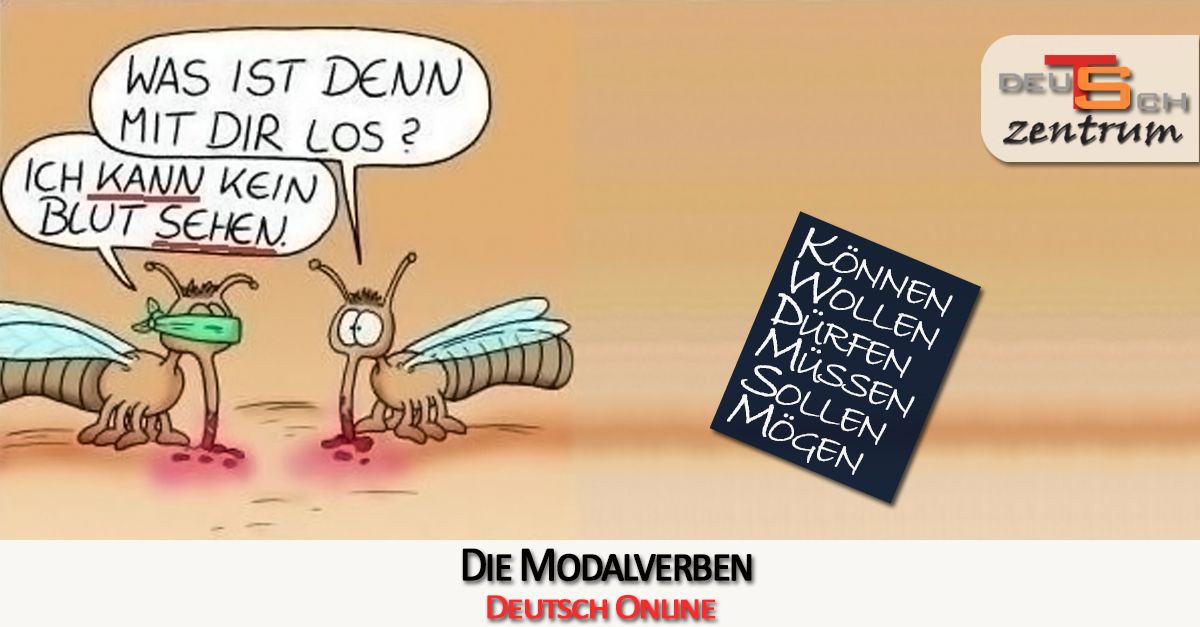 dürfenmögensollenmöchtewissenosata/voidaolla pakkohaluta/aikoatietäädarfwillmagstkannweiβsolltmüssenmöchten